28/06/2023BionexoRESULTADO – TOMADA DE PREÇON° 2023156TP38776HEMUO Instituto de Gestão e Humanização – IGH, entidade de direito privado e sem fins lucrativos,classificado como Organização Social, vem tornar público o resultado da Tomada de Preços,com a finalidade de adquirir bens, insumos e serviços para o HEMU - Hospital Estadual daMulher, com endereço à Rua R-7, S/N, Setor Oeste, Goiânia, CEP: 74.125-090.Bionexo do Brasil LtdaRelatório emitido em 28/06/2023 12:30CompradorIGH - HEMU - Hospital Estadual da Mulher (11.858.570/0002-14)AV. PERIMETRAL, ESQUINA C/ RUA R7, SN - SETOR COIMBRA - GOIÂNIA, GO CEP: 74.530-020Relação de Itens (Confirmação)Pedido de Cotação : 292715330COTAÇÃO Nº 38776 - MANUTENÇÃO PREDIAL - HEMU JUN/2023Frete PróprioObservações: *PAGAMENTO: Somente a prazo e por meio de depósito em conta PJ do fornecedor. *FRETE: Só serãoaceitas propostas com frete CIF e para entrega no endereço: RUA R7 C/ AV PERIMETRAL, SETOR COIMBRA, Goiânia/GOCEP: 74.530-020, dia e horário especificado. *CERTIDÕES: As Certidões Municipal, Estadual de Goiás, Federal, FGTS eTrabalhista devem estar regulares desde a data da emissão da proposta até a data do pagamento. *REGULAMENTO: Oprocesso de compras obedecerá ao Regulamento de Compras do IGH, prevalecendo este em relação a estes termos emcaso de divergência.Tipo de Cotação: Cotação NormalFornecedor : Todos os FornecedoresData de Confirmação : TodasFaturamentoMínimoValidade daPropostaCondições dePagamentoFornecedorPrazo de EntregaFrete ObservaçõesFERRAGISTA AREIAO EIRELIGOIÂNIA - GOMaria Salette Bastos - (62) 3285-5 dias apósconfirmação12R$ 0,000024/06/202330/06/202330 ddl28 ddlCIFnull2000areiaofer@gmail.comMais informaçõesMarlene Custodia De AraujoLagaresGOIÂNIA - GO10 dias apósconfirmaçãoR$ 500,0000CIFnullEvando Lagares - (62) 3942-5787americacomercialservicos@gmail.comMais informaçõesProgramaçãode EntregaPreçoUnitário FábricaPreçoProdutoCódigoFabricanteEmbalagem Fornecedor Comentário JustificativaRent(%) Quantidade Valor Total UsuárioRosana DeOliveiraMouraAREIA MEDIALAVADA ->AREIA DECIMENTO -METRO CÚBICOAREIA MEDIALAVADA -DIVERSOSFERRAGISTAAREIAOEIRELIR$R$3 MetroCúbicoR$867,000013456798-UNIDADEDIVERSOSDIVERSOSDIVERSOSDIVERSOSnullnullnullnull----289,0000 0,000028/06/202312:07Rosana DeOliveiraMouraESPACADORNIVELADORPARAESPACADOR DEPISO 2MMCORTAG -DIVERSOS -DIVERSOSFERRAGISTAAREIAOEIRELIR$R$R$220,0000399313993233199---1000 Unidade0,2200 0,0000PORCELANATO 228/06/202312:07-UNIDADERosana DeOliveiraMouraESPATULA EMACO 8CM CABODE PLASTICO -UNIDADEESPATULA 8CM -DIVERSOS -DIVERSOSFERRAGISTAAREIAOEIRELIR$R$10 Unidade R$ 58,50005,8500 0,000028/06/202312:07Rosana DeOliveiraMouraGESSO EM PO01KG -FERRAGISTAAREIAOEIRELIGESSO EM POBRANCO - QUILOR$R$REJUMASSA -DIVERSOS -DIVERSOS20 Quilograma R$ 66,00003,3000 0,000028/06/202312:07Rosana DeOliveiraMouraLIXA FERRONAo180 -DIVERSOS -DIVERSOSLIXA 180 PARAFERRO -UNIDADEFERRAGISTAAREIAOEIRELIR$R$R$250,0000694029944054--nullnull--100 Unidade10 Barra2,5000 0,000028/06/202312:07PERFIL GUIAPARA DRYWALLPERFIL GUIAPARA DRYWALLUNIDADE FERRAGISTAAREIAOR$R$R$329,0000Rosana DeOliveiraMoura32,9000 0,000070X30X3000MMEIRELIhttps://bionexo.bionexo.com/jsp/RelatPDC/relat_adjudica.jsp1/3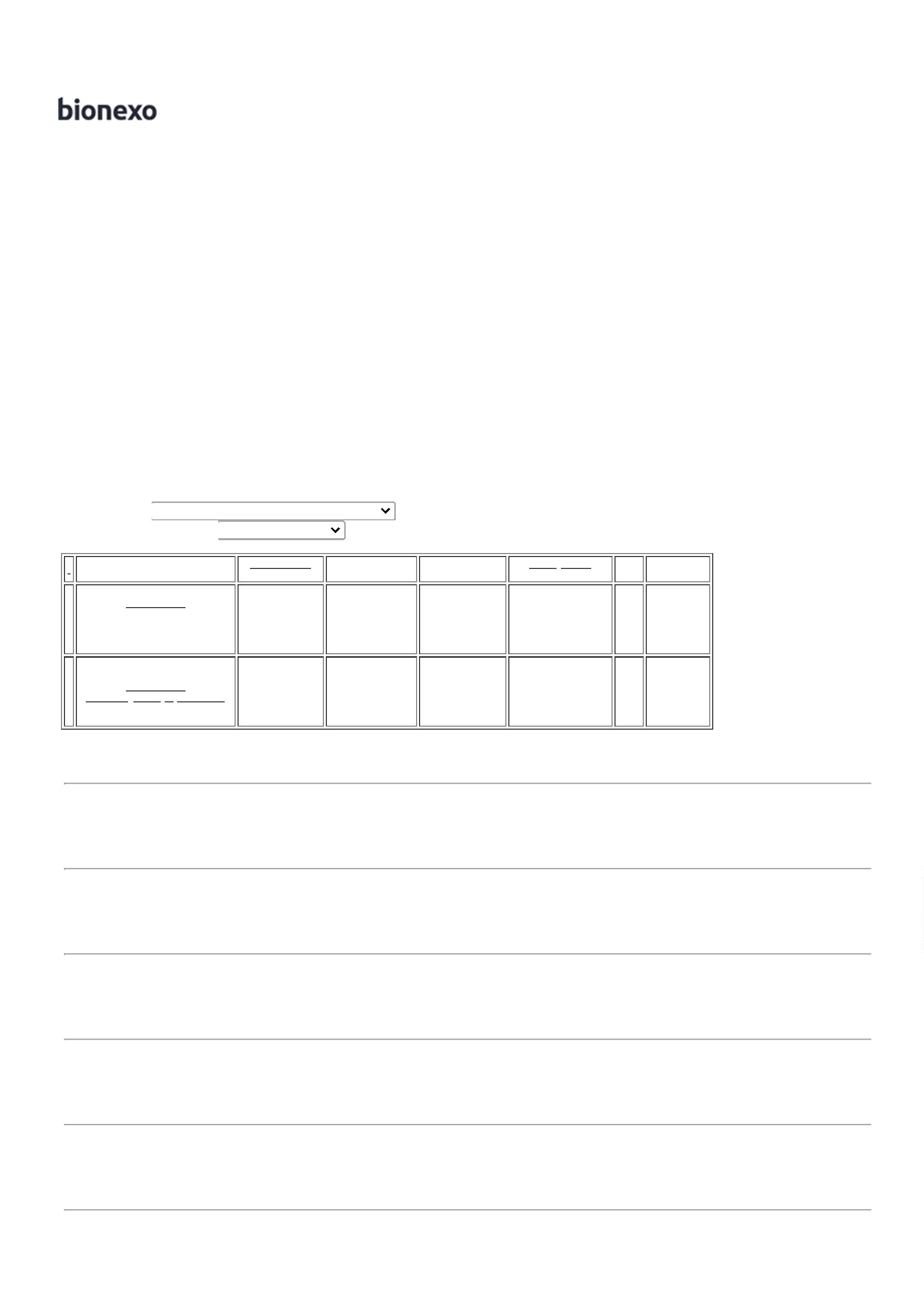 28/06/2023Bionexo70X30X3000MM-DIVERSOS28/06/202312:07Rosana DeOliveiraMouraPORTA LISA EMMADEIRA P/PINTURA 1,10 XPORTA LISA EMMADEIRA P/PINTURA 1,10 XFERRAGISTAAREIAOEIRELIR$R$R$343,50001112192021227111468001------UNIDADEDIVERSOSDIVERSOSUNIDADELATAnullnullnullnullnullnull-1 Unidade343,5000 0,00002,10 M -2,10 M28/06/2023DIVERSOS12:07Rosana DeOliveiraMouraREJUNTE CINZAPLATINAREJUMASSA -DIVERSOS -DIVERSOSREJUNTECIMENTICIOCINZA PLATINAFERRAGISTAAREIAOEIRELIR$R$-----20 QuiloR$ 75,60003,7800 0,00001KG28/06/202312:07Rosana DeOliveiraMouraTIJOLO DE 6FUROS, MEDIDA 39924TIJOLO FURADO- DIVERSOS -DIVERSOSFERRAGISTAAREIAOEIRELIR$R$R$1000 Bloco500 Bloco10 Unidade20 Unidade1,5900 0,00001.590,00009X 14 X 19 C28/06/202312:07Rosana DeOliveiraMouraTIJOLO DEBARRO COMUM(TIJOLINHO) 09X 04 X 19 CM -DIVERSOSTIJOLO DEFERRAGISTAAREIAOEIRELIBARRO COMUM(TIJOLINHO) 09X 04 X 19 CMR$R$R$500,0000619476893922681,0000 0,000028/06/202312:07Rosana DeOliveiraMouraTINTA ACRILIBRANCO NEVEANTIMOFOANTIBACTERICS/ CHEIR 18 LTINTA ACRILICAFOSCA BRANCONEVE 18L -> -ACABAMENTOFOSCO - . - .FERRAGISTAAREIAOEIRELIR$R$R$609,0000 0,00006.090,000028/06/202312:07Rosana DeOliveiraMouraTRINCHA PELODE MALTA 2 -UNIDADEPINCEL 2'' PELODE MALTA -DIVERSOSFERRAGISTAAREIAOEIRELIR$R$R$160,0000UNIDADE8,0000 0,000028/06/202312:07TotalParcial:R$2694.010.549,6000Total de Itens da Cotação: 22Total de Itens Impressos: 12Programaçãode EntregaPreçoUnitário FábricaPreçoProdutoCódigoFabricanteEmbalagem Fornecedor Comentário JustificativaRent(%) Quantidade Valor Total UsuárioCONJ PROTETORDE PAREDEBATE-MACA PVCTEC 198NRosana DeOliveiraMouraCONJ PROTETORDE PAREDEBATE-MACA PVC 68015TEC 198NMarleneCustodia DeAraujoLagaresR$R$R$2----AVULSAAVULSAAVULSAAVULSAnullnullnullnull----50 Unidade6 Unidade20 Lata449,0000 0,000022.450,0000200X4000X30MM28/06/202312:07200X4000X30MM-TECMASCARAPINTURACARVAOATIVADO C/FILTRO VO/GA -ELTECRosana DeOliveiraMouraMASCARA P/PINTURACARVAOATIVADO C/FILTRO VO/GAMarleneCustodia DeAraujoR$R$R$285,60007871113226147,6000 0,0000Lagares28/06/202312:07MASSA PVALATA 18 LTS -Rosana DeOliveiraMouraMarleneCustodia DeAraujo>EM LATA COM8LTS OU CAIXACOM 28KG -LATAMASSA PVA 25KG - LEINERTEXR$R$R$161,7500 0,00001.235,0000Lagares28/06/202312:07PISOPORCELANATOACETINADORETIFIC. CINZACLAR0 PI 5Rosana DeOliveiraMouraPORCELANATOACETINADORETIFICADO 63X 63 CM CORCINZA - QUARTMarleneCustodia DeAraujoR$R$100 MetroQuadradoR$10346306992,2500 0,00009.225,0000Lagares28/06/202312:0763X63CM-REVESTIMENTOCERAMICOACETINADORETIFICADOBRANCO 32 XRosana DeOliveiraMouraREVESTIMENTOCERAMICOACETINADORETIFICADOBRANCO 32 XMarleneCustodia DeAraujoR$R$100 MetroQuadradoR$16307070345--AVULSAAVULSAnullnull--59,8500 0,00005.985,0000Lagares28/06/202312:0759CM59CM - QUARTRosana DeOliveiraMouraROLO DEPINTURABRASILEIRINHOPOLIAMID 23 CMROLO DEPINTURABRASILEIRINHOPOLIAMID 23 CMMarleneCustodia DeAraujoR$R$R$314,0000120 Unidade15,7000 0,0000Lagares28/06/2023-ATLAS12:07https://bionexo.bionexo.com/jsp/RelatPDC/relat_adjudica.jsp2/3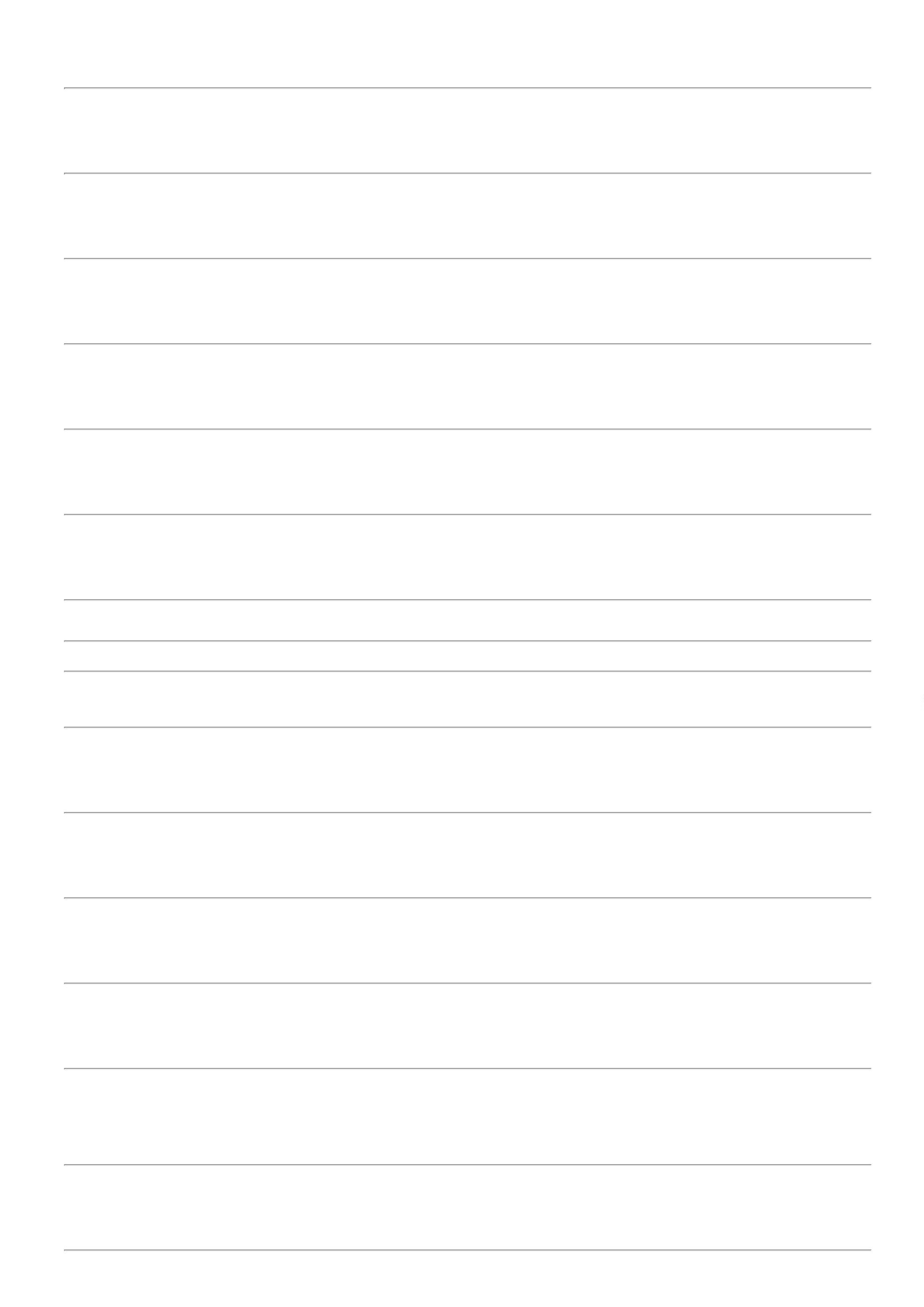 28/06/2023Bionexo15ROLO DETEXTURARUSTICACABELO DEANJO 23CM67844-ROLO PARATEXTURA 23CMEM POLIESTERAMARELO -ATLASAVULSAMarleneCustodia DeAraujonull-R$R$5 UnidadeR$174,5000Rosana DeOliveiraMoura34,9000 0,0000Lagares28/06/202312:07ROLO P/PINTURA LA DECARNEIRO 23CMROLO P/PINTURA LA DECARNEIRO 23CMPROFISSIONAL25MM 322/22 -ATLASRosana DeOliveiraMouraMarleneCustodia DeAraujoPROFISSIONALR$R$R$478,00001625MM ALTUR -> 11798COM ALTURA DALA DE 25MM.-AVULSAnull-10 Unidade47,8000 0,0000Lagares28/06/202312:07REFERENCIA322/22 -UNIDADERosana DeOliveiraMouraSUPORTE P/ROLO DEPINTURA TIPO 18507GAIOLA 23 CM -UNIDADESUPORTE P/ROLO DEPINTURA TIPOGAIOLA 23 CM -ATLASMarleneCustodia DeAraujoR$R$178--AVULSAAVULSAnullnull--5 UnidadeR$ 46,50009,3000 0,0000Lagares28/06/202312:07TEXTURABRANCA 18 L ->Rosana DeOliveiraMouraMarleneCustodia DeAraujoTEXTURABRANCA 18 L -IPANEMA18 LITROS OUR$R$R$770,000011067910 Lata2077,0000 0,0000QUILOGRAMAS -LATALagares28/06/202312:07TotalParcial:R$326.040.963,6000Total de Itens da Cotação: 22Total de Itens Impressos: 10TotalGeral:R$3020.051.513,2000Clique aqui para geração de relatório completo com quebra de páginahttps://bionexo.bionexo.com/jsp/RelatPDC/relat_adjudica.jsp3/3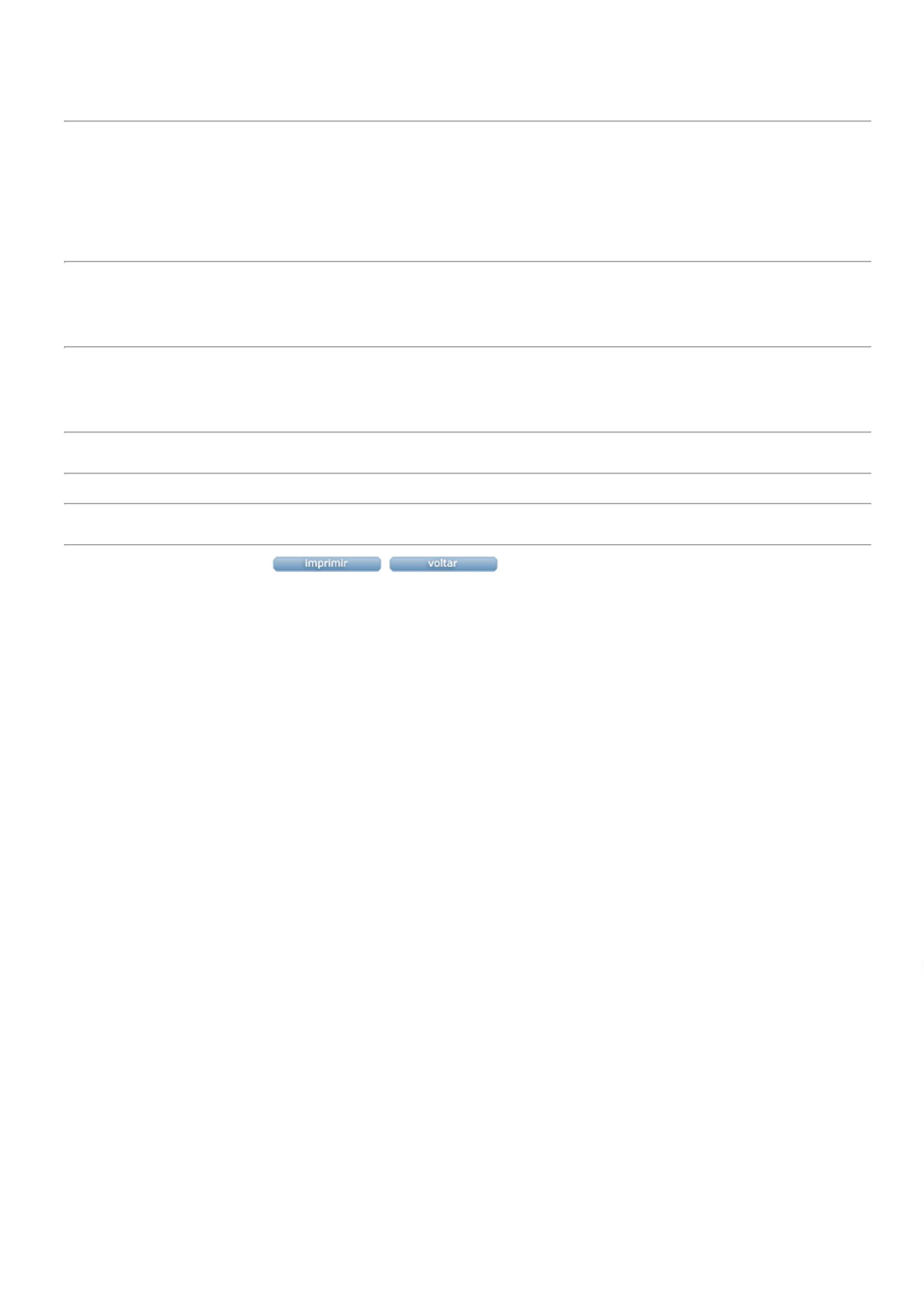 